19 SEPTEMBER 2015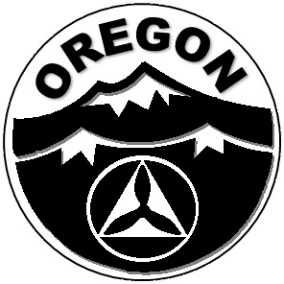 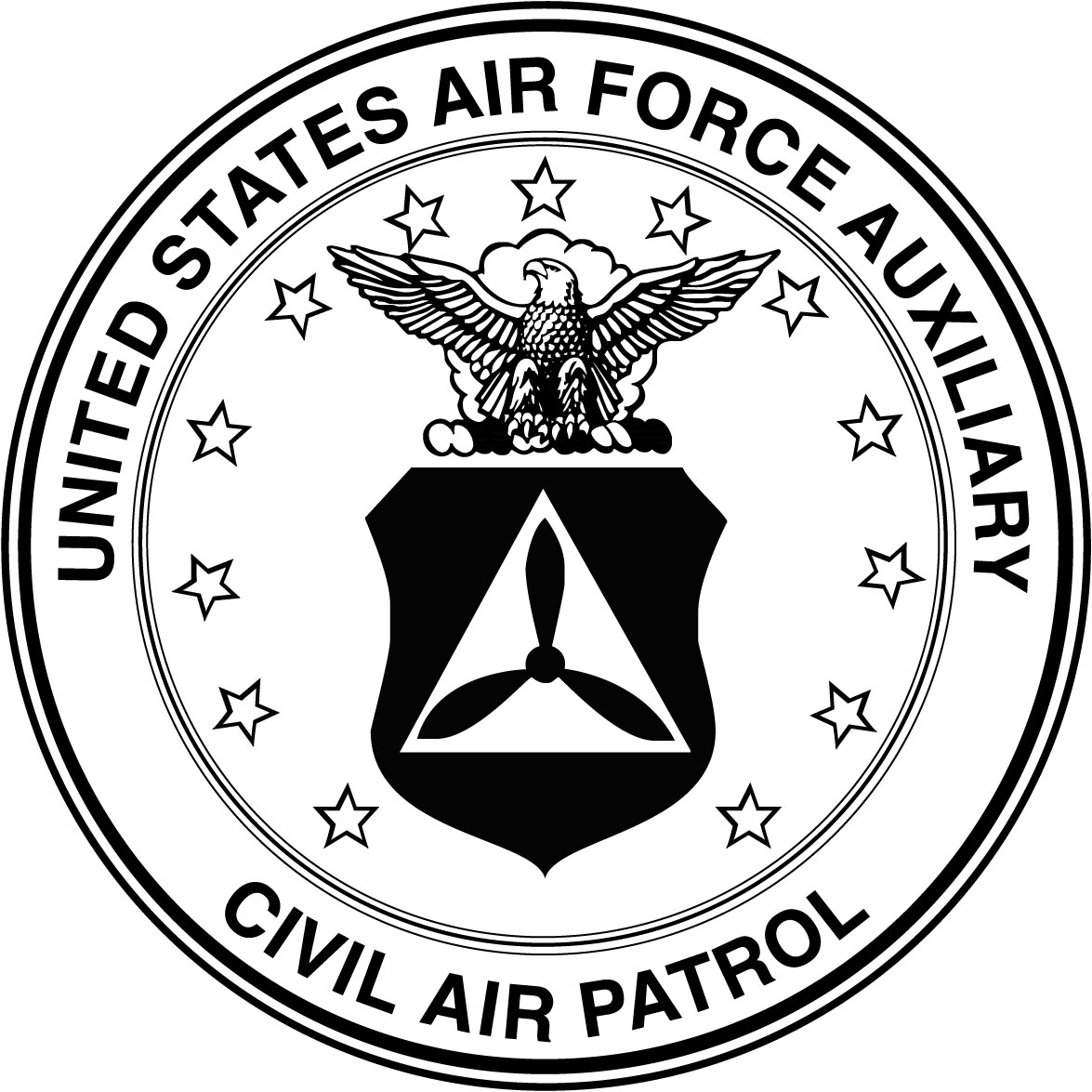 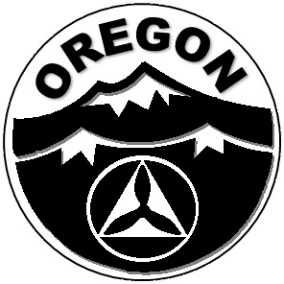 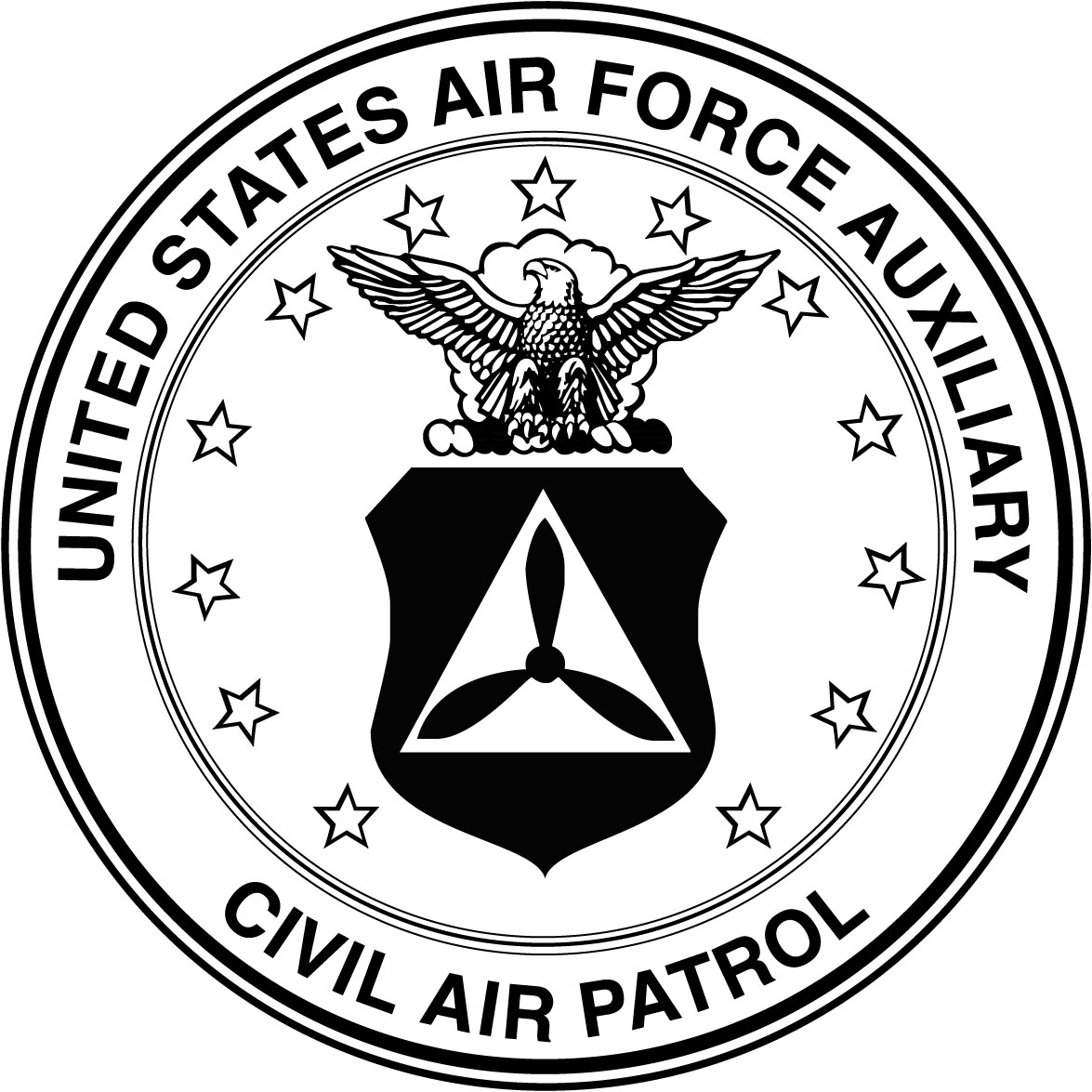 MEMORANDUM FOR RECORDFROM: OR-001/CCSUBJECT: Participation Letter1. 	The following individuals have participated in the 2015 Oregon Wing Conference, McMinville OR from 18-20 September 2015. GRADE	NAMECOL	JOHN LONGLEYLT COL	TED TANORYLT COL	JOHN BARRINGERC/SSgt	JOAN SNUFFY2.	Transportation to or from such activity is not the responsibility of CAP and is provided "as available." Privately owned vehicle travel to or from such activity is performed strictly at the members' own risk (reference CAPR 77-1, Para 6c and CAPR 52-16, Para 8-10) and is not under CAP direction and control. Parents of cadets will be advised. JOHN R. LONGLEY JR., Colonel, CAP
Commander